Application pour la semaineRetrouve le serpent qui es caché dans l’arbre et colorie le :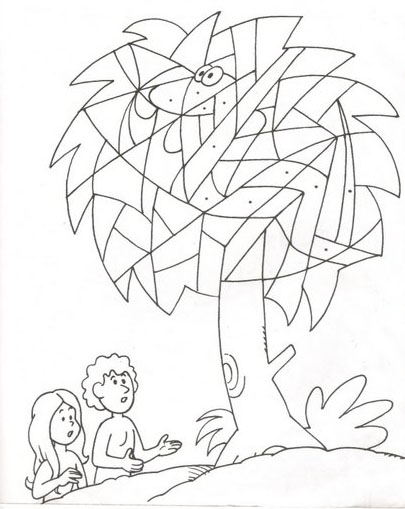 Retrouve les 7 différences entre les deux images et entoure les :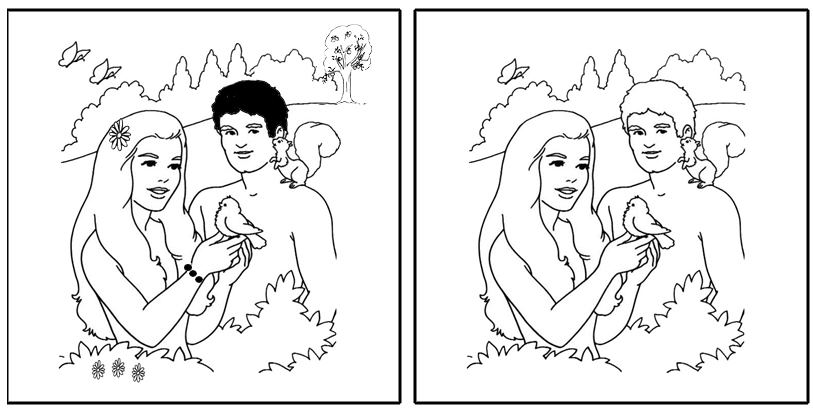 